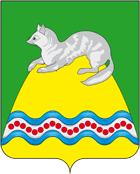 АДМИНИСТРАЦИЯ КРУТОГОРОВСКОГО СЕЛЬСКОГО ПОСЕЛЕНИЯ СОБОЛЕВСКОГО МУНИЦИПАЛЬНОГО РАЙОНА КАМЧАТСКОГО КРАЯ __________________________________________________________________ПОСТАНОВЛЕНИЕАДМИНИСТРАЦИИ  КРУТОГОРОВСКОГО СЕЛЬСКОГО ПОСЕЛЕНИЯ«18 »   февраля  2015   № 7п. Крутогоровский О создании межведомственной комиссии по рассмотрению фактов самовольного строительства, установки временных сооружений и иных объектов движимого имущества на территории Крутогоровского сельского поселения В целях контроля за соблюдением градостроительной деятельности на территории Крутогоровского сельского поселения Соболевского муниципального района Камчатского края, на основании Градостроительного кодекса Российской Федерации АДМИНИСТРАЦИЯ  ПОСТАНОВЛЯЕТ:1. Утвердить Положение о межведомственной комиссии по выявлению и рассмотрению фактов самовольного строительства, установки временных сооружений и иных объектов движимого имущества на территории Крутогоровского сельского поселения согласно приложению 1.2. Утвердить состав межведомственной комиссии по выявлению и рассмотрению фактов самовольного строительства, установки временных сооружений и иных объектов движимого имущества на территории Крутогоровского сельского поселения согласно приложению 2.3. После подписания настоящее Постановление подлежит обязательному опубликованию (обнародованию) согласно Уставу Крутогоровского сельского поселения и размещению   на официальном сайте Крутогоровского  сельского поселения.4. Настоящее постановление вступает в силу после его официального опубликования (обнародования) и распространяется на правоотношения, возникающие с 18  февраля  2015 года.Глава Крутогоровского сельского поселения                                                Г.Н.ОвчаренкоПриложение № 1к постановлению администрации Крутогоровского сельского поселенияот  18.02.2015  № 7  Положениео межведомственной комиссии по рассмотрению фактов самовольного строительства, установки временных сооружений и иных объектов движимого имущества на территории Крутогоровского сельского поселения Соболевского муниципального района Камчатского края.1. Общие положения1.1. Положение о межведомственной комиссии по рассмотрению фактов самовольного строительства, установки временных сооружений и иных объектов движимого имущества на территории Крутогоровского сельского поселения  (далее по тексту – Положение)  разработано в соответствии с Земельным кодексом Российской Федерации, Гражданским кодексом Российской Федерации, Градостроительным кодексом Российской Федерации, Федеральным законом от 06.10.2003г. № 131-ФЗ «Об общих принципах организации местного самоуправления в Российской Федерации» и Уставом Крутогоровского сельского поселения Соболевского муниципального района Камчатского края.1.2. Положение определяет порядок работы межведомственной комиссии по рассмотрению фактов самовольного строительства, установки временных сооружений и иных объектов движимого имущества на территории Крутогоровского сельского поселения края с нарушением требований действующего законодательства Российской Федерации либо размещенных на земельных участках, не отведенных для этих целей.1.3. В настоящем Положении под земельным участком понимается земельный участок, расположенный на межселенной территории Крутогоровского сельского поселения .1.4. Самовольной постройкой является жилой дом, другое строение, сооружение или иное недвижимое имущество, созданное на земельном участке, не отведенном для этих целей, в порядке, установленном законом и иными правовыми актами, либо созданное без получения на это необходимых разрешений или с существенным нарушением градостроительных и строительных норм и правил.1.5. В настоящем Положении под иными объектами движимого имущества понимаются павильоны, киоски, металлические гаражи, гаражи-ракушки, брошенный автотранспорт, самовольно установленные или размещенные на земельных участках (далее по тексту – иные объекты).2. Порядок работы межведомственной комиссии по рассмотрению фактов самовольного строительства, установки временных сооружений и иных объектов движимого имущества на территории  Крутогоровского сельского поселения 2.1. Для выявления, сноса самовольных построек и переноса иных объектов при администрации Крутогоровского сельского поселения создается межведомственная комиссия по рассмотрению фактов самовольного строительства, установки временных сооружений и иных объектов движимого имущества на территории Крутогоровского сельского поселения (далее по тексту – Комиссия) в составе председателя, секретаря и членов Комиссии.2.2. Персональный и качественный состав Комиссии утверждается постановлением администрации Крутогоровского сельского поселения.2.3. Работой Комиссии руководит председатель Комиссии.2.4. Заседание проводится по мере необходимости, определяемой председателем Комиссии.2.5. Заседание Комиссии правомочно (имеет кворум), если в нем принимает участие не менее 2/3 от установленного числа членов Комиссии. Решения Комиссии принимаются путем открытого голосования простым большинством голосов от общего числа присутствующих членов Комиссии. При равном количестве голосов голос председателя является решающим.2.6. Решения Комиссии оформляются протоколом, который подписывается всеми членами Комиссии и утверждается председателем Комиссии.2.7. На секретаря Комиссии возлагается организация заседания Комиссии, ведение необходимой переписки, оформление протоколов заседаний и других документов Комиссии, сохранность материалов Комиссии.3. Порядок выявления, сноса самовольных построек и переноса иных объектов.3.1. Выявление самовольных построек и иных объектов осуществляется на основании информации, поступившей от органов государственной власти, органов местного самоуправления, отраслевых органов администрации Крутогоровского сельского поселения, физических и юридических лиц.3.2. При обнаружении самовольных построек или иного объекта Комиссией составляется акт в трех экземплярах по форме согласно приложению 1 к настоящему Положению: один экземпляр – для Комиссии, другой – для вручения лицу, осуществившему постройку (установку объекта), и третий – для направления в органы государственной власти, уполномоченные возбудить дела об административных правонарушениях.3.3. Установление владельцев самовольных построек (установивших иные объекты) осуществляется путем публикации в районной газете «Соболевские вести», размещения (расклейки) письменных предупреждений на постройках (объектах) и направления запросов в регистрирующие и иные уполномоченные органы.3.4. Лицу, осуществившему самовольную постройку (установку иного объекта), вручается письменное уведомление согласно приложению 2 к настоящему Положению о необходимости сноса самовольной постройки (переноса иного объекта) под роспись либо путем отправки по почте заказным письмом.3.5 В случае если лицо, осуществившее самовольное строительство (установку иного объекта), неизвестно и установить его в течение одного месяца не представляется возможным, Комиссия размещает уведомление и копию акта о самовольной постройке (установке иного объекта) и направляет соответствующую информацию в районную газету «Соболевские вести» для опубликования за один месяц до сноса, а также копия акта направляется в отделение полиции № 12 Усть-Большерецкого МО МВД России с просьбой выявить владельца постройки. Отделение полиции № 12 Усть-Большерецкого МО МВД России выявив владельца самовольной постройки (установке иного объекта), сообщает его фамилию, имя, отчество и место жительства.3.6. По истечении месячного срока Комиссия проводит проверку исполнения уведомления. В случае исполнения составляется акт о сносе самовольной постройки (переносе иного объекта) согласно приложению 3 к настоящему Положению и дело закрывается.3.7. В случае если лицо, осуществившее самовольную постройку (установку иного объекта), в течение месяца со дня вручения уведомления в соответствии с п.3.4. настоящего Положения не осуществило добровольный снос самовольной постройки, не обратилось в суд для признания за ним права собственности на нее, не перенесло объект, Комиссия готовит в администрацию Крутогоровского сельского поселения следующие документы:- акт об обнаружении постройки (объекта);- чертеж (план) земельного участка с указанием места нахождения постройки (объекта);- ответ отделения полиции № 12 Усть-Большерецкого МО МВД России;- копию уведомления о сносе (переносе) с уведомлением о вручении;- акт о невыполнении уведомления о сносе (переносе) согласно приложению 4 к настоящему Положению.Администрация Крутогоровского сельского поселения проводит оценку полученных документов, готовит исковое заявление в суд о признании самовольной постройкой и сносе (переносе) объектов.3.8. Срок сноса самовольной постройки, объекта устанавливается не ранее 30 дней со дня вручения уведомления о сносе либо публикации его в районной газете «Соболевские вести». Если сохранение постройки создает угрозу жизни и здоровью граждан, что должно быть подтверждено заключением компетентных органов, комиссий снос производится немедленно.3.9. Если юридические или физические лица по уважительной причине не в состоянии выполнить снос (перенос) самовольной постройки, объекта, то они или уполномоченные ими лица обязаны уведомить об этом Комиссию до истечения установленного срока. В это случае Комиссия вправе эти сроки продлить на срок, испрашиваемый в заявлении лица (с учетом их разумности).3.10. При обжаловании решения Комиссии заинтересованными лицами снос самовольной постройки (перенос объекта) откладывается до рассмотрения жалобы судом.3.11. Все возникающие споры разрешаются в судебном порядке в соответствии с требованиями действующего законодательства Российской Федерации.Приложение № 1к постановлению администрации Крутогоровского сельского поселенияот 18.02.2015  №7   Утверждаю:   Председатель межведомственной       						   комиссии по рассмотрению    фактов самовольного   строительства, установки   временных сооружений и иных   объектов движимого имущества     территории Крутогоровского сельского поселения    ____________/_______________/   «___»__________20___г.АКТ №_______________________					      «___»__________20___г.Межведомственная комиссия по рассмотрению фактов самовольного строительства, установки временных сооружений и иных объектов движимого имущества на территории Крутогоровского сельского поселения в составе:1. __________________________________________________________________________________________________________________________________(Ф.И.О., должность члена Комиссии)2. __________________________________________________________________________________________________________________________________(Ф.И.О., должность члена Комиссии)3. __________________________________________________________________________________________________________________________________(Ф.И.О., должность члена Комиссии)Кворум имеется.Составила настоящий акт о том, что по адресу (месторасположению)_________________________________________________________________________гр. ________________________________________________________________(если владелец самовольной постройки (установки объекта) установлен)проживающий по адресу: ___________________________________________,возведен(а)___________________________________________________________________________________________________________________________(характеристика постройки объекта)Данный земельный участок под постройку не отводился.Подписи членов Комиссии:		_______________		/_______________/_______________		/_______________/_______________		/_______________/Приложение № 2 к постановлению администрации Крутогоровского сельского поселенияот 18.02.2015  №7  Кому: __________________________________________________________________УВЕДОМЛЕНИЕ_________________					      «___»__________20___г.Межведомственная комиссия по рассмотрению фактов самовольного строительства, установки временных сооружений и иного движимого имущества на территории Крутогоровского сельского поселения обязывает Вас в тридцатидневный срок с момента получения настоящего уведомления снести (демонтировать, перенести) установленную Вами самовольную постройку (объект) ____________________________________________________________________________________________________________________________________(характеристика постройки объекта)по адресу (месторасположению):__________________________________________________________________________________________________________________________________________________________________________	В случае невыполнения данного предписания, администрация Крутогоровского сельского поселения  будет вынуждена обратиться в суд с иском об освобождении самовольно занятого участка и о сносе (переносе) самовольной постройки (объекта).Приложение: 1. Акт от _________ №______Председатель Комиссии: 		_______________		/_______________/Секретарь Комиссии:			_______________		/_______________/Приложение № 3	к постановлению администрации Крутогоровского сельского поселенияот 18.02.2015  №7  АКТ ____О СНОСЕ САМОВОЛЬНОГО СТРОЕНИЯ (ПЕРЕНОСЕ ИНЫХ ОБЪЕКТОВ)_________________					      «___»__________20___г.Комиссия в составе:1. __________________________________________________________________________________________________________________________________(Ф.И.О., должность члена Комиссии)2. __________________________________________________________________________________________________________________________________(Ф.И.О., должность члена Комиссии)3. __________________________________________________________________________________________________________________________________(Ф.И.О., должность члена Комиссии)и представитель ____________________________________________________(Ф.И.О. лица осуществившего самовольную постройку (установку объекта))Составили настоящий акт о том, что самовольная постройка (объект) _________________________________________________________________________(характеристика постройки объекта)по адресу (месторасположению) ________________________________________________________________________________________________________установленная гр. __________________________________________________,снесена (перемещена).Подписи членов Комиссии:		_______________		/_______________/_______________		/_______________/_______________		/_______________/Приложение № 4к постановлению администрации Крутогоровского сельского поселенияот 18.02.2015  №7  АКТ О НЕВЫПОЛНЕНИИ УВЕДОМЛЕНИЯ О СНОСЕ (ПЕРЕНОСЕ)_________________					      «___»__________20___г.Комиссия в составе:1. __________________________________________________________________________________________________________________________________(Ф.И.О., должность члена Комиссии)2. __________________________________________________________________________________________________________________________________(Ф.И.О., должность члена Комиссии)3. __________________________________________________________________________________________________________________________________(Ф.И.О., должность члена Комиссии)Составила настоящий акт о том что, по адресу (месторасположению) ____________________________________________________________________________________________________________________________________гр. _______________________________________________________________,самовольно построивший (установивший)________________________________________________________________________________________________(характеристика постройки объекта)не выполнил уведомления Комиссии от «___»______20___г.Самовольная постройка не снесена (не перенесена), участок не приведен в первоначальное состояние.Подписи членов Комиссии:		_______________		/_______________/_______________		/_______________/_______________		/_______________/Приложение № 5к постановлению администрации Крутогоровского сельского поселенияот 18.02.2015  №7  Составмежведомственной комиссии по рассмотрению фактов самовольного строительства, установки временных сооружений и иных объектов движимого имущества на территории Крутогоровского сельского поселения Председатель Комиссии:Овчаренко Галина Николаевна-Глава Крутогоровского сельского поселенияСекретарь Комиссии:КазарезоваГалина Анатольевна-Специалист-эксперт администрации Крутогоровского сельского поселенияЧлены Комиссии:ФедькоАнастасия Николаевна-Заместитель Главы администрации Крутогоровского  сельского поселения Овчаренко Наталья Витальевна-Старший аналитик - старший бухгалтерадминистрации Крутогоровского  сельского поселенияСолодухина Наталья Викторовна -Ведущий аналитик - главный  бухгалтер администрации Крутогоровского  сельского поселения